МИНИСТЕРСТВО ОБРАЗОВАНИЯ МАГАДАНСКОЙ ОБЛАСТИМАГАДАНСКОЕ ОБЛАСТНОЕ ГОСУДАРСТВЕННОЕ АВТОНОМНОЕ УЧРЕЖДЕНИЕ ДОПОЛНИТЕЛЬНОГО ОБРАЗОВАНИЯ «ДЕТСКО-ЮНОШЕСКИЙ ЦЕНТР «ЮНОСТЬ»МОБИЛЬНЫЙ ТЕХНОПАРК «КВАНТОРИУМ»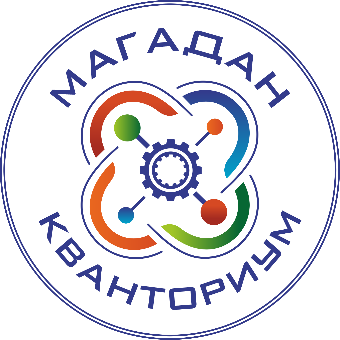 ДОПОЛНИТЕЛЬНАЯ ОБЩЕОБРАЗОВАТЕЛЬНАЯ             (ОБЩЕРАЗВИВАЮЩАЯ) ПРОГРАММА
ТЕХНИЧЕСКОЙ НАПРАВЛЕННОСТИ
«Промышленный дизайн»Уровень программы: базовыйСрок реализации программы: 96 часов (2 года – по 48 часов каждый год) Возрастная категория: от 11 до 18 летСостав группы: до 15 чел.Форма обучения: очная + дистанционная Вид программы: модифицированнаяПрограмма реализуется на бюджетной основеID -номер программы в Навигаторе:Автор-составитель: 
Гусейнов Бахтияр Солтанович, 
педагог дополнительного образованияМагадан, 2022Пояснительная запискаДополнительная общеобразовательная (общеразвивающая) программа «Промышленный дизайн» разработана в соответствии с нормативными правовыми документами:Федеральный закон от 29 декабря 2012 года № 273-ФЗ «Об образовании в Российской Федерации»;Федеральный закон от 31 июля 2020 года № 304-ФЗ «О внесении изменений в Федеральный закон «Об образовании в Российской Федерации по вопросам воспитания обучающихся»;Указ Президента Российской Федерации от 1 декабря 2016 года № 642 «Стратегия научно-технологического развития Российской Федерации»;Распоряжение Правительства Российской Федерации от 29 мая 2015 года № 996-р «Стратегия развития воспитания в Российской Федерации на период до 2025 года»;Приказ министерства просвещения Российской Федерации от 09 ноября 2018 года № 196 «Об утверждении порядка организации и осуществления образовательной деятельности по дополнительным общеобразовательным программам»;Приказ министерства просвещения Российской Федерации от 30 сентября 2020 года № 533 «О внесении изменений в порядок организации и осуществлении образовательной деятельности по дополнительным общеобразовательным программам, утвержденный приказом министерства просвещения Российской Федерации от 9 ноября 2018 г. №196»;Распоряжение министерства просвещения Российской Федерации от 17 декабря 2019 года № Р-134 «Об утверждении методических рекомендаций по созданию мобильных технопарков "Кванториум" для детей, проживающих в сельской местности и малых городах, в рамках региональных проектов, обеспечивающих достижение целей, показателей и результата федерального проекта "Успех каждого ребёнка" национального проекта "Образование" и признании утратившим силу распоряжения Минпросвещения России от 1 марта 2019 г. № Р-25 «Об утверждении методических рекомендаций по созданию и функционированию мобильных технопарков «Кванториум»;Методические рекомендации по проектированию дополнительных общеразвивающих программ (письмо Министерства образования и науки Российской Федерации от 18 ноября 2015 года № 09-3242);«Санитарно-эпидемиологические требования к организациям воспитания и обучения, отдыха и оздоровления детей и молодежи» СП 2.4.4.3648-20 (Постановление Главного государственного санитарного врача РФ от 28 сентября 2020 г. № 28); Устав МОГАУ ДО «Детско-юношеский центр «Юность»;Положение о мобильном технопарке «Кванториум».Дополнительная общеобразовательная (общеразвивающая) программа «Промышленный дизайн» отвечает актуальным задачам государственной политики в сфере дополнительного образования детей, призвана создать благоприятные условия для развития технических способностей детей, интереса к изобретательству и инженерной деятельности.Настоящая общеобразовательная (общеразвивающая) программа дополнительного образования детей «Промышленный дизайн» имеет техническую направленность. Уровень освоения программы: общекультурный.Актуальность программы Дизайн является одной из основных сфер творческой деятельности человека, направленной на проектирование материальной среды. В современном мире дизайн охватывает практически все сферы жизни. В связи с этим всё больше возрастает потребность в высококвалифицированных трудовых ресурсах в области промышленного (индустриального) дизайна. Дополнительная общеобразовательная (общеразвивающая) программа «Промышленный дизайн» направлена на междисциплинарную проектно-художественную деятельность с интегрированием естественнонаучных, технических, гуманитарных знаний, а также на развитие инженерного и художественного мышления обучающегося. Курс «Промышленный дизайн» фокусируется на приобретении обучающимися практических навыков в области определения потребительской ниши товаров, прогнозирования запросов потребителей, создания инновационной продукции, проектирования технологичного изделия.  В программу курса заложена работа над проектами, где обучающиеся смогут попробовать себя в роли концептуалиста, стилиста, конструктора, дизайн-менеджера. В процессе разработки проекта обучающиеся коллективно обсуждают идеи решения поставленной задачи, далее осуществляют концептуальную проработку, эскизирование, макетирование, трёхмерное моделирование, визуализацию, конструирование, прототипирование, испытание полученной модели, оценку работоспособности созданной модели. В процессе обучения производится акцент на составлении технических текстов, а также на отработке навыков устной и письменной коммуникации и командной работы. Предполагается, что обучающиеся овладеют навыками в области дизайн-эскизирования, трёхмерного компьютерного моделирования.При разработке данной программы использована рекомендованная ФГАУ «Фонд новых форм развития образования» рабочая программа основного общего образования по предмету «Технология» «Промышленный дизайн» М. Ю. Рыжова, С. Г. Саакян.Программа рассчитана для реализации на базе мобильного технопарка «Кванториум».Мобильный технопарк «Кванториум» – это детский технопарк, созданный на базе перевозной автомобильной станции, оборудованный как многофункциональный комплекс, позволяющий проводить занятия с использованием высокотехнологичного оборудования с детьми и подростками по актуальным научно-исследовательским и инженерно-техническим направлениям. Новизна настоящей образовательной программы определяется формами и методами образовательной деятельности, а также формированием уникальной образовательной среды для развития технического мышления и изобретательской деятельности, приобретения практических навыков работы на оборудовании мобильного технопарка «Кванториум».Педагогическая целесообразность настоящей программы заключается в том, что она является целостной и непрерывной в течение всего процесса обучения и позволяет обучающемуся шаг за шагом раскрывать в себе творческие возможности и самореализовываться в современном мире. Используемые формы и методы обучения позволяют вовлечь обучающихся в совместную деятельность при работе над кейсами и проектами (командообразование, понимание конечного результата во взаимодействии, обучение деловой коммуникации).Отличительные особенности программыПрограмма предполагает формирование у обучающихся представлений о тенденциях в развитии технической сферы. Особенностью данной программы является её направленность на развитие обучающихся в проектной деятельности современными методиками ТРИЗ и SCRUM с помощью современных технологий и оборудования.Учебно-воспитательный процесс направлен на формирование и развитие различных сторон личности обучающихся, связанных с реализацией как их собственных интересов, так и интересов окружающего мира. При этом гибкость программы позволяет вовлечь обучающихся с различными способностями. Большой объём проектных работ позволяет учесть интересы и особенности личности каждого обучающегося. Занятия основаны на личностно-ориентированных технологиях обучения, а также системно-деятельностном методе обучения.Данная программа предполагает вариативный подход, так как в зависимости от интересов и индивидуальных особенностей обучающегося позволяет увеличить или уменьшить объём той или иной темы, в том числе и сложность, а также порядок проведения занятий. Программа предполагает вариативную реализацию в зависимости от условий на площадке. В связи с регулярным передвижением мобильного технопарка «Кванториум» часть программы реализуется в очном формате с доступом к высокотехнологичному оборудованию. Наставник мобильного технопарка (педагог дополнительного образования) обучает работе на оборудовании, использованию программного обеспечения, руководит проектной деятельностью обучающихся. Оставшаяся часть программы реализуется в дистанционном формате в форме дистанционного сопровождения, консультирования обучающихся.Возраст обучающихся – 11-18 лет.Наполняемость групп: до 15 человек, группы разновозрастные, состав постоянный.Режим занятий: в очной форме в период пребывания мобильного технопарка «Кванториум» в течение учебного года согласно графику посещения агломерации; в заочной форме – согласно графику дистанционного сопровождения программ.Условия приема на программу: без особых условий, по желанию обучающихся.Содержание настоящей программы является логическим продолжением содержания дополнительной общеобразовательной (общеразвивающей) программы технической направленности стартового уровня овладения «Я хочу изменить мир», рассчитанной на обучающихся в возрасте 8-10 лет. Однако содержание настоящей программы построено таким образом, что обучающиеся в возрасте 11-18 лет могут приступить к изучению данного курса без освоения программы стартового уровня.Цель реализации программы: привлечение обучающихся к процессу дизайн-проектирования; раскрытие талантов обучающихся в области дизайн-проектирования.Задачи:формирование основ дизайн-мышления в решении и постановке творческих аналитических задач проектирования предметной среды;ознакомление с процессом создания дизайн-проекта, его основными этапами;изучение методик предпроектных исследований;выработка практических навыков осуществления процесса дизайнерского проектирования;формирование навыков дизайнерского скетчинга;изучение основ макетирования из простых материалов;формирование базовых навыков 3D-моделирования и прототипирования;развитие аналитических способностей и творческого мышления;развитие коммуникативных умений: изложение мыслей   в чёткой логической последовательности, отстаивание своей точки зрения, анализ ситуации и самостоятельный поиск ответов на вопросы путём логических рассуждений;развитие умения работать в команде;совершенствование умения адекватно оценивать и представлять результаты совместной или индивидуальной деятельности в процессе создания и презентации объекта промышленного дизайна.Формы занятий:работа над решением кейсов;лабораторно-практические работы;мастер-классы.Методы обучения, используемые на занятиях:практические (упражнения, решение практических задач);словесные (рассказ, беседа, инструктаж, чтение справочной литературы);наглядные (демонстрация мультимедийных презентаций, фотографий);проблемный (метод проблемного изложения) — обучающимся даётся часть готового знания;эвристический (частично-поисковый) — обучающимся предоставляется большая возможность выбора вариантов;исследовательский — обучающиеся сами открывают и исследуют знания.Методы познания: конкретизация и абстрагирование, синтез и анализ, сравнение, обобщение, классификация, систематизация, индукция и дедукция.Программа реализуется:в непрерывно-образовательной деятельности, совместной деятельности, осуществляемой в ходе режимных моментов, где обучающийся осваивает, закрепляет и апробирует полученные умения;в самостоятельной деятельности обучающихся, где каждый из них может выбрать деятельность по интересам, взаимодействовать со сверстниками на равноправных позициях, решать проблемные ситуации и др.Требования к результатам освоения программыПо завершении программы обучающиеся должны сформировать представления о профессии промышленного дизайнера как о творческой деятельности, позволяющей создавать предметную среду с положительным пользовательским опытом.В результате освоения содержания программы обучающиеся должны:понимать взаимосвязь между потребностями пользователей и свойствами проектируемых предметов и процессов;уметь анализировать процессы взаимодействия пользователя со средой;уметь выявлять и фиксировать проблемные стороны существования человека в предметной среде;уметь формулировать задачу на проектирование исходя из выявленной проблемы;уметь разбивать задачу на этапы её выполнения;познакомиться с методами дизайн-мышления;познакомиться с методами дизайн-анализа;познакомиться с методами визуализации идей;пройти стадии реализации своих идей и доведения их до действующего прототипа или макета;научиться проверять свои решения;научиться улучшать результат проекта исходя из результатов тестирования;освоить навыки презентации.Содержание программы реализуется посредством решения двух кейсов и выполнения практических заданий по приобретению навыков (Hard Skills): эскизирования (скетчинга), макетирования, 3D-моделирования и прототипирования.Первый кейс рекомендуется проводить в виде весёлой и увлекательной игры. Второй кейс является маленьким дизайн-проектом. Наставникам рекомендуется уделить внимание использованию методики дизайн-проектирования. Также уровень Hard Skills у наставников должен соответствовать уровню практикующих дизайнеров.Стоит обратить внимание, что количество часов, выделяемое на каждый кейс или другой вид учебной деятельности, может варьироваться в зависимости от условий, уровня группы и пр.Наставнику (педагогу дополнительного образования) рекомендуется помимо кейсов, предлагаемых программой, иметь в арсенале достаточное количество микропроектов, игр, дизайнерских загадок, задач формирования идей, исследовательских и практических задач, рассчитанных по времени на 15–30 минут. Это может потребоваться для переключения внимания обучающихся; вовлечения в учебный процесс ребят, выпавших из него.Система оценки достижения планируемых результатов освоения программы Виды контроля:текущий контроль, проводимый во время занятий;промежуточный контроль, проводимый по завершении крупных тем, разделов;итоговый контроль, проводимый после завершения всей учебной программы.Формы контроля:индивидуальный;групповой;фронтальный.Методы проверки результатов:наблюдение за деятельностью обучающихся в процессе работы;игры;индивидуальные и коллективные творческие работы;беседы с обучающимися.Формы подведения итогов:выполнение практических работ;защита проекта;дискуссия.Для оценивания деятельности обучающихся используются инструменты само- и взаимооценки.Основным методом текущего контроля является наблюдение. Промежуточная аттестация проводится в форме выполнения практических работ, защиты проектов, дискуссий.Итоговая аттестация проводится в мобильном технопарке «Кванториум» в форме защиты индивидуальных или групповых проектов.Основные цели текущего, промежуточного и итогового контроля – определение уровня освоения содержания программы на том или ином этапе прохождения программы, определение эффективности оказанного педагогического воздействия.Учебно-тематический план модуля первого года обучения по дополнительной общеобразовательной (общеразвивающей) программе «Промышленный дизайн» (48 часов)Содержание программыТема 1. Введение в образовательную программу, техника безопасности. Знакомство с оборудованием. (3 часа)Необходимые материалы и оборудованиеМатериалы:набор карточек с новостями из будущего;карта ассоциаций (Mind Map);карта сценариев развития (Future Forecast);карта фильтров;бумага (формат А4 или А3);ручка, карандаш, ластик;бумага для макетирования (ватман, формат А2 или А1);картон;гофрокартон;ножницы;нож макетный;макетный коврик;линейка металлическая;клей ПВА, клей-карандаш;скотч;клей-пистолет;«хлам».Оборудование:флипчарт;ноутбук;проектор;доска для демонстрации презентации.Предполагаемые образовательные результаты обучающихся, формируемые навыкиУниверсальные (Soft Skills):командная работа;умение отстаивать свою точку зрения;навык публичного выступления;навык представления и защиты проекта;креативное мышление;аналитическое мышление;методы дизайн-анализа.Профессиональные (Hard Skills):дизайн-аналитика;дизайн-проектирование;методы генерирования идей;макетирование;объёмно-пространственное мышление.Тема 2. Идея. (2 часа)Цель: на основе входных условий в социальной сфере и в сфере развития технологий сформировать идею нового продукта. Развитие креативного мышления; освоение методики генерирования идей нового продукта.Описание: наставник разбивает обучающихся по группам, состоящим из двух человек. Каждая группа выбирает два условия из будущего — в социальной сфере и в сфере развития технологий. Опираясь на эти условия, нужно создать карту ассоциаций (Mind Map).В конце каждая группа выступает с презентацией своей идеи.Задачами презентации являются: выработка умения понятного и логичного изложения идеи; выделение ключевых особенностей предлагаемого решения и обоснование его как ответа на выявленную проблему; управление вниманием слушателей, готовность отвечать на вопросы.Домашнее задание: на следующее занятие принести ненужные предметы, из которых можно сделать макет предмета.Тема 3. Макет. (2 часа)Цель: создать макет придуманного на предыдущем занятии предмета и выступить с презентацией разработанного продукта. Развитие навыков макетирования и презентации.Описание: создание объекта, придуманного на прошлом занятии, выполненного по существующим технологиям, собранного из ненужных предметов. Объекты можно упаковать и сделать ценник, как для продажи в магазине. Презентация проектов по группам.Необходимые материалы и оборудованиеМатериалы:бумага формата А3;простые карандаши разной твёрдости;чёрные шариковые ручки;профессиональные маркеры для дизайнерского скетчин- га (маркеры, которыми можно делать плавные переходы от светлого к тёмному, различных цветов, например, COPIC или Letraset);белила;кисть с натуральной щетиной, размер 0 или 1;набор гипсовых фигур;бытовые предметы для рисунка с натуры;пособие для изучения различных фактур поверхностей (делает наставник).Оборудование:флипчарт;ноутбук;проектор;доска для демонстрации презентации.Предполагаемые образовательные результаты обучающихся, формируемые навыкиУниверсальные (Soft Skills):исследовательские навыки;внимание и концентрация.Предметные (Hard Skills):перспектива;построение окружности в перспективе;построение объектов;передача объема с помощью светотени;построение падающей тени;штриховка;передача различных фактур материалов;техника скетчинга маркерами.Тема 4. Скетчинг (перспектива, линия). (4 часа)Цель: научить обучающихся строить объекты в перспективе. Описание: обучающиеся изучают перспективу, построение окружности в перспективе, штриховку, светотень, падающую тень. Обучающиеся строят простой бытовой предмет (стул, пенал и т. п.) в перспективе.Тема 5. Скетчинг (светотень, штриховка). (4 часа)Цель: научить обучающихся передавать объём с помощью светотени.Описание: обучающиеся изучают светотень и падающую тень на примере гипсовых фигур. Обучающиеся строят быстрый эскиз гипсовой фигуры в перспективе и с помощью штриховки карандашом передают объём. Далее наставник демонстрирует технику рисунка маркерами. Обучающиеся строят более сложный объект в перспективе и передают светотень и цвет маркерами.Необходимые материалы и оборудованиеМатериалы:маркеры для флипчарта;бумага (формат А4 или А3);ручка, карандаш, ластик;профессиональные маркеры для скетчинга;бумага для макетирования (ватман, формат А2 или А1);картон;гофрокартон;ножницы;нож макетный;макетный коврик;линейка металлическая;клей ПВА, клей-карандаш;скотч.Оборудование:флипчарт;компьютеры;проектор;доска для демонстрации презентации.Программное обеспечение:Microsoft Office;Power Point или Adobe Acrobat;Adobe Photoshop;Adobe Premiere;Autodesk Fusion 360;Autodesk VRED или KeyShot.Предполагаемые образовательные результаты обучающихся, формируемые навыкиУниверсальные (Soft Skills):командная работа;умение отстаивать свою точку зрения;навык публичного выступления;навык представления и защиты проекта;креативное мышление;аналитическое мышление;критическое мышление;методы дизайн-анализа;исследовательские навыки;внимание и концентрация.Предметные (Hard Skills):дизайн-аналитика;дизайн-проектирование;методы генерирования идей;работа с инфографикой;скетчинг;работа со стилистикой;работа с формообразованием;макетирование;объёмно-пространственное мышление;3D-моделирование;прототипирование;работа с планом презентации;работа с графическими редакторами;работа с видео;вёрстка;презентация.Тема 6. Аналитика. (2 часа)Цель: выработать стремление к улучшению окружающей предметной среды, обращать внимание на несовершенства в окружающей предметной среде; научиться мыслить критически.Описание: используя метод проектирования карты пользовательского опыта, обучающийся составляет карту определённого процесса из своей жизни (поездка в школу, чистка зубов, выполнение домашнего задания и т. п.). Процесс лучше выбирать наиболее проблемный и беспокоящий обучающегося на данный момент. Дальше описывается одна из проблем, возникающих у обучающегося в данном процессе. Карта оформляется в виде инфографики.Тема 7. Формирование идей. Инфографика. (3 часа)Цель: знакомство с методами предпроектного исследования и работы с аналогами.Описание: проводится анализ и оценка существующих решений этой проблемы. Предлагаются собственные идеи решения. Анализ оформляется в виде инфографики.Тема 8. Формирование идей. Описание. Эскизы. (3 часа)Цель: освоение навыка вариантного дизайн-проектирования. Описание: идеи формируются в виде описания и эскизов. Презентация и выбор идеи для дальнейшего развития.Тема 9. Формирование идей. Схема функционирования объекта, материалов, стилистики. (2 часа)Цель: научиться планировать работу над проектом; освоение навыков дизайн-проектирования.Описание: составление плана работы над проектом. Детальная разработка выбранной идеи. Выработка схемы функционирования объекта, материалов и стилистики. Работа над формообразованием.Тема 10. Создание прототипа из бумаги и картона. Испытание прототипа. Создание CJM. Доработка дизайна в эскизах и макетах. (4 часа)Цель: освоение навыков макетирования из различных материалов; применение макетирования как средства дизайн-проектирования; освоение навыков дизайн-проектирования.Описание: создание макета, передающего идею проекта. Задача — создать макет с применением материалов и техник макетирования, наиболее быстро и эффективно отображающих проектную идею. Макет выполняется из бумаги и картона; при необходимости можно использовать другие макетные материалы (пластилин, полиморфус, ткань, пластик ПВХ), создание ситуаций с применением прототипа, решающего задачу. Испытание прототипа. Составление карты пользовательского опыта. Формирование списка доработок и изменений объекта.Тема 11. Знакомство с Corel Draw. (7 часов)Цель: освоение навыков работы с двухмерной графикой.Описание: освоение навыков работы в двухмерном пакете проектирования (Corel Draw). Знакомство с принципами моделирования.Тема 12. 2D-моделирование. (9 часов)Цель: использование двухмерного моделирования как средства дизайн-проектирования; научиться применять навыки двухмерного моделирования на практике.Описание: 2D-моделирование разрабатываемого объекта.Тема 13. Презентация. Итоговая аттестация. (3 часа)Цель: создание перспективных изображений двухмерного объекта.Описание: подготовка 2D-модели. Презентация. Учебно-тематический планмодуля второго года обучения по дополнительной общеобразовательной (общеразвивающей) программы «Промышленный дизайн» (48 часов)Содержание программыТема 1. Введение в образовательную программу, техника безопасности. Знакомство с оборудованием. (3 часа)Необходимые материалы и оборудованиеМатериалы:бумага формата А3;простые карандаши разной твёрдости;чёрные шариковые ручки;профессиональные маркеры для дизайнерского скетчин- га (маркеры, которыми можно делать плавные переходы от светлого к тёмному, различных цветов, например, COPIC или Letraset);белила;кисть с натуральной щетиной, размер 0 или 1;набор гипсовых фигур;бытовые предметы для рисунка с натуры;пособие для изучения различных фактур поверхностей (делает наставник).Оборудование:флипчарт;ноутбук;проектор;доска для демонстрации презентации.Предполагаемые образовательные результаты обучающихся, формируемые навыкиУниверсальные (Soft Skills):исследовательские навыки;внимание и концентрация.Предметные (Hard Skills):перспектива;построение окружности в перспективе;построение объектов;передача объема с помощью светотени;построение падающей тени;штриховка;передача различных фактур материалов;техника скетчинга маркерами.Тема 2. Скетчинг (композиция). (4 часа)Цель: научить обучающихся строить объекты в перспективе. Описание: обучающиеся изучают перспективу, построение окружности в перспективе, штриховку, светотень, падающую тень. Обучающиеся строят простой бытовой предмет (стул, пенал и т. п.) в перспективе.Тема 3. Скетчинг (техника работы маркером, передача текстур различных материалов). (4 часа)Цель: научить обучающихся передавать разные материалы и фактуры: матовые, глянцевые и прозрачные.Описание: обучающиеся изучают передачу разных материалов и фактур поверхностей. Обучающиеся придумывают предмет, состоящий из трёх различных типов фактур поверхностей, строят его в перспективе и маркерами передают объём. Далее рисуют с натуры маркерами объекты, состоящие из различных материалов.Необходимые материалы и оборудованиеМатериалы:маркеры для флипчарта;бумага (формат А4 или А3);ручка, карандаш, ластик;профессиональные маркеры для скетчинга;бумага для макетирования (ватман, формат А2 или А1);картон;гофрокартон;ножницы;нож макетный;макетный коврик;линейка металлическая;клей ПВА, клей-карандаш;скотч.Оборудование:флипчарт;компьютеры;проектор;доска для демонстрации презентации.Программное обеспечение:Microsoft Office;Power Point или Adobe Acrobat;Adobe Photoshop;Adobe Premiere;Autodesk Fusion 360;Autodesk VRED или KeyShot.Предполагаемые образовательные результаты обучающихся, формируемые навыкиУниверсальные (Soft Skills):командная работа;умение отстаивать свою точку зрения;навык публичного выступления;навык представления и защиты проекта;креативное мышление;аналитическое мышление;критическое мышление;методы дизайн-анализа;исследовательские навыки;внимание и концентрация.Предметные (Hard Skills):дизайн-аналитика;дизайн-проектирование;методы генерирования идей;работа с инфографикой;скетчинг;работа со стилистикой;работа с формообразованием;макетирование;объёмно-пространственное мышление;3D-моделирование;прототипирование;работа с планом презентации;работа с графическими редакторами;работа с видео;вёрстка;презентация.Тема 4. Установочное занятие. (2 часа)Цель: выработать у обучающихся стремление к улучшению окружающей предметной среды, обращать внимание на несовершенства в окружающей предметной среде; научиться мыслить критически.Описание: наставник демонстрирует обучающимся карту пользовательского опыта как метод поиска проблемной ситуации. Совместно с обучающимися выявляются проблемы, с которыми можно столкнуться в повседневной жизни; генерируются идеи для решения этих проблем.Тема 5. Формирование идей. Детальная разработка выбранной идеи. Обсуждение эскизов и решений. (4 часа)Цель: освоение навыков дизайн-проектирования.Описание: детальная разработка выбранной идеи. Выработка схемы функционирования объекта, материалов и стилистики. Работа над формообразованием. Презентация проектов, обсуждение эскизов и решений.Тема 6. Corel Draw. Основные инструменты. (5 часов)Цель: освоение навыков работы с основными инструментами Corel Draw. Описание: Последовательное прохождение коротких уроков по основным инструментам, знакомство с палитрой цветов, окном программы, горячими клавишами и их назначениями. Тема 7. Corel Draw. Инструмент "Тень". (5 часов)Цель: закрепление навыка использования инструмента «Тень».Описание: учащиеся осваивают инструмент с помощью последовательных заданий по созданию простых геометрических фигур, символов и наложения на них тени с несколькими источниками освещения. Тема 8. Corel Draw. Инструмент "Вытягивание". (5 часов)Цель: приобретение навыков работы с инструментом «Вытягивание».Описание: учащиеся осваивают инструмент с помощью последовательных заданий по созданию простых геометрических фигур, символов и наложения на них эффекта объема с разной перспективой и глубиной.Тема 9. Corel Draw. Инструмент "Перетекание". (5 часов)Цель: приобретение навыков работы с инструментом «Перетекание».Описание: учащиеся осваивают инструмент с помощью последовательных заданий по созданию простых геометрических фигур, символов и наложения на них эффекта вытягивания с последующим итоговым заданием.Тема 10. Corel Draw. Инструменты "Мастихин",  "Воронка". (5 часов)Цель: освоение навыков работы с инструментами «Мастихин» и «Воронка».Описание: учащиеся осваивают инструменты с помощью последовательных заданий по созданию простых геометрических фигур, и наложения на них соответствующих эффектов с последующим итоговым заданием.Тема 11. Создание 3D-модели. Знакомство с принципами моделирования. (3 часа)Цель: освоение навыков работы с трёхмерной графикой.Описание: освоение навыков работы в трёхмерном пакете проектирования (Компас 3D). Знакомство с принципами моделирования.Тема 12. Презентация. Итоговая аттестация. (3 часа)Цель: создание перспективных изображений трёхмерного объекта.Описание: подготовка 3D-модели к фотореалистичной визуализации. Рендер.Материально-техническое обеспечение программыМатериально-техническое обеспечение (оборудование, расходные материалы на учебный год) дополнительной общеобразовательной (общеразвивающей) программы «Промышленный дизайн» – согласно инфраструктурному листу по направлению «Промышленный дизайн», утвержденному федеральным оператором сети детских технопарков «Кванториум».Критерии оцениванияЗащита проекта на промежуточной и итоговой аттестации обучающихся осуществляется по критериям оценки проектных работ (Приложение 1).Методическое обеспечение программыОбразовательный процесс в мобильном технопарке «Кванториум» организуется в очной и дистанционной формах.Методы обучения и воспитанияМетоды обучения: словесный, наглядный практический; объяснительно-иллюстративный, репродуктивный, частично-поисковый, исследовательский проблемный; игровой, дискуссионный, проектный, метод кейсов.Методы воспитания: убеждение, поощрение, упражнение, стимулирование, мотивация, пример.Формы организации образовательного процессаИндивидуально-групповая: занятия педагог ведет не с одним учеником, а с целой группой разновозрастных детей, уровень подготовки которых может быть различным. Групповая: работа в группах может обеспечить глубокое, осмысленное обучение. Преимущество групповой работы состоит в том, что в совместной работе можно справиться с более сложным заданием, развить навыки командной работы.Формы организации учебного занятия:тренинг;кейс-стади;ролевая игра;креативные группы;работа в парах;обмен опытом;мозговой штурм;тематические обсуждения;презентация;мастер-класс;эксперимент;конференция.Педагогические технологииВиды педагогических технологий, используемых в рамках образовательной программы:технология группового обучения;технология коллективного взаимообучения;технология развивающего обучения;технология исследовательской деятельности;технология проектной деятельности;технология игровой деятельности.Алгоритм учебного занятияОрганизационный момент;Объяснение задания: введение в проблему и обсуждение, изучение проблемы, определение тематики;Практическая часть занятия;Подведение итогов;Рефлексия.Дидактические материалыВидео- и аудиоматериалы, иллюстрации, таблицы, задания с проблемными вопросами, задания на развитие воображения и творчества, экспериментальные задания, памятки.Источники информацииЛитература, периодические издания и методические материалыШонесси, Адриан.  Как стать дизайнером, не продав душу дьяволу / Адриан Шонесси. –   СПб. : Питер, 2010. – 300 с.Лидтка, Ж. Думай как дизайнер. Дизайн-мышление для менеджеров / Жанна Лидтка, Тим Огилви. – М. : Манн, Иванов и Фербер, 2011. – 280 с.Джанда, Майкл. Сожги свое портфолио! То, чему не учат в дизайнерских школах. – СПб. : Питер, 2013. – 350 с.Кливер, Фил. Чему вас не научат в дизайн-школе / Ф. Кливер. – М. : РИПОЛ Классик, 2014. – 225 с.Дистанционные и очные курсы для профессионального развития, MOOC, видео, вебинары, онлайн-мастерские и т. д.The Design Sketchbook. Уроки обучения скетчингу: https:// www.youtube.com/channel/UCOzx6PA0tgemJl1Ypd_1FTA — видеоуроки.ID Sketching. Уроки обучения скетчингу: https://vimeo.com/ idsketching — видеоуроки.Дизайн-мышление. Гайд по процессу: http://lab-w.com/ index#methods — обучающий материал.Процесс дизайн-мышления по метолике  Стенфордской школы d.school: https://www.slideshare.net/irke/de- sign-thinkingprocess — обучающий материал.Autodesk Fusion 360: https://www.youtube.com/play- list?list=PL OlJWNYnKW9vkrKQo8s1xcPRQn-W-QKsZ — видеоуроки.Тематические web-ресурсы: сайты, группы в социальных сетях, видеоканалы, симуляторы, цифровые лаборатории и т. д.Designet: http://designet.ru/Cardesign:  http://www.cardesign.ru/Behance:  https://www.behance.net/NotCot: http://www.notcot.org/Mocoloco: http://mocoloco.com/Pinterest: https://ru.pinterest.com/Приложение 1Критерии оценки проектных работ (проектное решение, изготовленный продукт, прототип) обучающихся мобильного технопарка «Кванториум» по завершению дополнительной общеобразовательной (общеразвивающей) программыДля оценки качества проекта подсчитывается среднее значение сумм баллов, выставленных экспертами (не менее 3 экспертов). Результат определяется следующими показателями:4-5 баллов – низкое,6-8 баллов – среднее,9-12 баллов – высокое.Принята на заседании педагогического совета «___» __________ 2022 г.Протокол № _____«Утверждаю»Директор МОГАУ ДО«Детско-юношеский центр «Юность»______________ Ю. А. Малькова«____» __________________ 2022 г.Приказ № ____от «___»_______ 2022 г.№ п/пНазвание раздела, темыКоличество часовКоличество часовКоличество часовФорма контроля№ п/пНазвание раздела, темыТеория ПрактикаВсего Форма контроля1.Введение в образовательную программу, техника безопасности. Знакомство с оборудованием33Опрос2.Идея22Наблюдение3.Макет22Наблюдение4.Скетчинг (перспектива, линия) 134Наблюдение5.Скетчинг (светотень, штриховка) 134Наблюдение6.Аналитика112Опрос7.Формирование идей. Инфографика33Наблюдение8.Формирование идей. Описание, эскизы33Наблюдение9.Формирование идей. Схема функционирования объекта, материалов, стилистики.22Опрос, наблюдение10.Создание прототипа из бумаги и картона. Испытание прототипа. Создание CJM. Доработка дизайна в эскизах и макетах.44Анализ11.Знакомство с Corel Draw257Опрос, анализ, наблюдение12.2D-моделирование.99Анализ, наблюдение13.Презентация. Итоговая аттестация. 33Опрос, наблюдениеИтогоИтого84048№ п/пНазвание раздела, темыКоличество часовКоличество часовКоличество часовФорма контроля№ п/пНазвание раздела, темыТеория Практика Всего Форма контроля1.Введение в образовательную программу, техника безопасности. Знакомство с оборудованием33Опрос2.Скетчинг (композиция)44Наблюдение3.Скетчинг (техника работы маркером, передача текстур различных материалов)44Наблюдение4.Установочное занятие22Опрос5.Формирование идей. Детальная разработка выбранной идеи. Обсуждение эскизов и решений.134Анализ, наблюдение6.Corel Draw. Основные инструменты55Анализ7.Corel Draw. Инструмент "Тень" 55Анализ, наблюдение8.Corel Draw. Инструмент "Вытягивание" 55Анализ, наблюдение 9.Corel Draw. Инструмент "Перетекание" 55Анализ, наблюдение10.Corel Draw. Инструменты "Мастихин», «Воронка"145Наблюдение11.Создание 3D-модели. Знакомство с принципами моделирования. 33Наблюдение12.Презентация. Итоговая аттестация. 33Анализ, рефлексияИтогоИтого74148№КритерийПоказательБалл1.Целеполагание1.Цель отсутствует, задачи не сформулированы, проблема не обозначена01.Целеполагание2.Цель обозначена в общих чертах, задачи сформулированы не конкретно, проблема не обозначена11.Целеполагание3.Цель однозначна, задачи сформулированы конкретно, проблема не актуальна: либо уже решена, либо актуальность не аргументирована21.Целеполагание4.Цель однозначна, задачи сформулированы конкретно, проблема обозначена, актуальна; актуальность проблемы аргументирована32.Планирование работы, ресурсное обеспечение проекта1.Отсутствует план работы. Ресурсное обеспечение проекта не определено. Способы привлечения ресурсов в проект не проработаны02.Планирование работы, ресурсное обеспечение проекта2.Есть только одно из следующего:1) План работы, с описанием ключевых этапов и промежуточных результатов, отражающий реальный ход работ;2) Описание использованных ресурсов;3) Способы привлечения ресурсов в проект12.Планирование работы, ресурсное обеспечение проекта3.Есть только два из следующего:1) План работы, с описанием ключевых этапов и промежуточных результатов, отражающий реальный ход работ;2) Описание использованных ресурсов;3) Способы привлечения ресурсов в проект22.Планирование работы, ресурсное обеспечение проекта4.Есть: подробный план, описание использованных ресурсов и способов их привлечения для реализации проекта33.Качество результата1.Нет описания достигнутого результата. Нет подтверждений (фото, видео) полученного результата. Отсутствует программа и методика испытаний. Не приведены полученные в ходе испытаний показатели назначения03.Качество результата2.Дано описание достигнутого результата. Есть видео и фото-подтверждения работающего образца/макета/модели. Отсутствует программа и методика испытаний. Испытания не проводились13.Качество результата3.Дано подробное описание достигнутого результата. Есть видео и фото-подтверждения работающего образца/макета/модели. Приведена программа и методика испытаний. Полученные в ходе испытаний показатели назначения не в полной мере соответствуют заявленным23.Качество результата4.Дано подробное описание достигнутого результата. Есть видео и фото-подтверждения работающего образца/макета/модели. Приведена программа и методика испытаний. Полученные в ходе испытаний показатели назначения в полной мере соответствуют заявленным34.Самостоятельность работы и уровень командной работы1.Участник не может описать ход работы над проектом, нет понимания личного вклада и вклада других членов команды.Низкий уровень осведомлённости в профессиональной области.04.Самостоятельность работы и уровень командной работы2.Участник может описать ход работы над проектом, выделяет личный вклад в проект, но не может определить вклад каждого члена команды.Уровень осведомлённости в профессиональной области, к которой относится проект не достаточен для дискуссии14.Самостоятельность работы и уровень командной работы3.Участник может описать ход работы над проектом, выделяет личный вклад в проект, но не может определить вклад каждого члена команды.Уровень осведомлённости в профессиональной области, к которой относится проект достаточен для дискуссии.24.Самостоятельность работы и уровень командной работы4.Участник может описать ход работы над проектом, выделяет личный вклад в проект и вклад каждого члена команды.Уровень осведомлённости в профессиональной области, к которой относится проект, достаточен для дискуссии.3